普通物理學甲下課程筆記二十二、電磁學電磁波之能量流向量光壓、動量、角動量授課教師：台灣大學物理系　易富國教授
筆記編寫：台灣大學物理系　曾芝寅助理
編者信箱：r01222076@ntu.edu.tw
上課學期：98學年度第二學期

本著作係採用創用 CC 姓名標示-非商業性-相同方式分享 3.0 台灣 授權條款授權.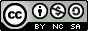 Poynting向量電磁學中的能量流強向量，定義為 。(請參考上一講)平行電板問題， 能量在鄰近電板  處，面積  上之作功  之功率 (能量輸出)在遠離電板  處，面積  上單位時間之能量  輸入 ，注意：取值時刻不同，有時間  的延遲動量在靠近電板  處，面積  上的電荷受  磁力作用 ，沿  方向板的  方向動量變化 ，形成電磁場攜帶動量 電磁場所帶動量 = 電磁場所帶能量 光壓 光壓等於 動量密度 ，有光壓 ，和動量密度差一個光速的倍數。結論：電磁波不僅帶有能量，也帶有動量。例如彗星的彗尾(離子尾)的產生即來自太陽光的光壓。例題、無限長螺管無限長螺管之單位長度上有  匝導線，其上載有電流 。管內有兩圓柱體 (半徑分別為 , ) 與管共軸，分別帶均勻電量  和 ，柱高 。在半徑  處，電場  (可由高斯定律，僅在兩圓柱間)磁場 能量流 動量密度 角動量密度 (沿z方向)，為一定值。整體的角動量 (僅在兩圓柱間)把電流關掉 帶電圓柱體 a 會以  方向旋轉，b相反感應電場  方向依冷次定律，同原電場  方向大小可依法拉第定律  計算得  力矩 角動量變化 角動量從電磁場中釋放，表現在帶電圓柱的轉動上。電磁場帶有角動量，可聯想至電磁場之圓形偏振。偏振：線形偏振與圓形偏振單位面積上有  個原子各帶一電子電荷 ，質量 所有電子協調一致地震盪以簡諧震盪 (SHM) 模擬，震盪係數 可視為平行電板問題得感應電場  ， 為電子速度；有輻射  ，遠離板面方向。狀況I若電子震盪方向為  方向，可解電子位置 , 感應電場  在  方向震盪。狀況II若電子震盪方向為  方向，同理， 感應電場  在  方向震盪。若電磁波之電場在垂直行進方向之平面 (狀況中為 - 平面) 震盪方向不改變，稱為線形偏振 (linear polarization)，如下圖左。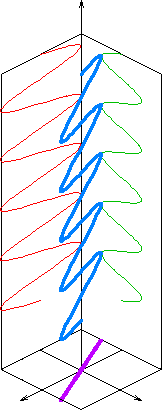 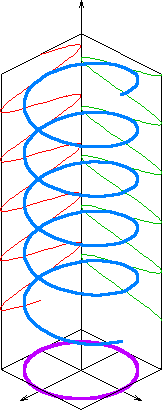 線形偏振　　　　　　　　　　　圓形偏振狀況III若所有電子協調一致地在 - 平面上旋轉，設電子位置 	分別滿足 	解可簡化為 ， 	定義 ，若電磁波之電場在垂直行進方向之平面上 (狀況中為 - 平面) 作旋轉，稱為圓形偏振 (circular polarization)，如上頁圖右。如此可依電磁波中電場的旋轉方向，分為左旋光與右旋光。偏振的討論可深入光學領域，如光的反射、折射、布魯斯特角 (Brewster's angle)，在此略而不談。電子因感應電場受力 ，作功功率 定義 ， 假設為等角速度得  圓形偏振的電磁波振動頻率  等於電場轉動頻率 在此引進普朗克 (Max Planck) 的光量子假說，能量 得 ，(順時針或逆時針)注意：圓形偏振的電磁波 (或，光子) 角動量變化是量子化的，(量子，) 換句話說是離散的變化；而能量卻不是，因為頻率  可以連續變化。小結——電磁波馬氏方程式中的法拉第定律和安培-馬克斯威爾定律可導出電磁場波動方程式，平行電板問題的解為左行波和右行波。電磁波以光速c傳播，有時間延遲而非瞬間到達，應反映稍早的變化。電磁波能量流強 ，其能量來自電板作功。從電板的動量變化可看出電磁波帶有動量。電磁波之動量能量 光壓  動量密度 角動量密度 圓形偏振之電磁波，其振動頻率等於電場轉動頻率。光子的角動量變化是量子化的，。附註：本筆記除了第五頁頁末之兩張圖片取自維基百科網站之外(網址如下)，其餘部分均適用首頁聲明之創用CC授權條款。http://zh.wikipedia.org/wiki/File:Linear_polarization_schematic.pnghttp://zh.wikipedia.org/wiki/File:Circular_polarization_schematic.png